Выращивание авокадо из косточки в домашних условияхВведениеЕсли вы занимаетесь выращиванием необычных и экзотических растений ― попробуйте вырастить авокадо из косточки в домашних условиях. Вы можете получить интересное декоративное растение для дома или офиса. В этой статье собрана вся необходимая и информация по проращиванию и уходу этого интересного растения.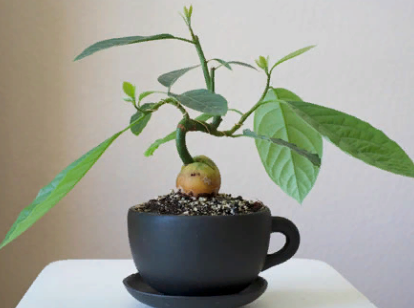 Авокадо – овощ или фрукт?Авокадо представляет собой высокорослое дерево с плодами разной формы. В естественной среде достигает до 25 метров в высоту. Имеет широкую раскидистую крону. Длина листьев авокадо может составлять до 30 см.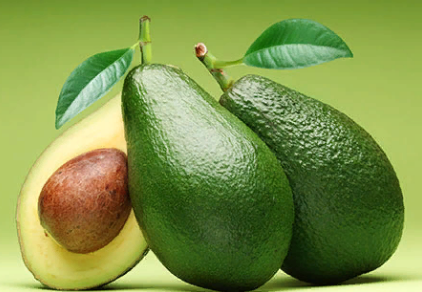 Несмотря на обилие мелких цветов в соцветиях метелках, завязей на авокадо образуется не очень много. Как правило, завязывается не больше 4% от всех соцветий.В зависимости от сорта плоды авокадо могут быть круглой, грушевидной или овальной формы. Цвет изначально зеленый, по мере созревания меняется на фиолетовый или почти черный. Срок созревания плодов достаточно длительный от 6 месяцев до 1,5 лет. Поэтому чаще производители ускоряют процесс созревания. Для этого их собирают, удалят плодоножку и оставляют на 2-3 недели при комнатной температуре.Мякоть спелого авокадо имеет светло- зеленый оттенок. Вкус маслянистый с ореховыми нотками. В центре мякоти  расположена крупная косточка.Ботаники расходятся во мнении, к какому классу относится авокадо. По химическому составу и вкусовым свойствам этот плод ближе к овощам. По форме дерева и типу цветения можно определить его как фрукт. Существует так же мнение, что авокадо является односемянной ягодой.Авокадо считается родственником всем известной лаврушки и корицы. Все они относятся к одному семейству лавровых.Можно ли вырастить авокадо в домашних условияхАвокадо широко культивируются на территории Центральной Америки и Мексики. Как у всех экзотических растений в его косточке заложен мощный гормональный и энергетический потенциал. Поэтому прорастить авокадо из косточки не составит труда.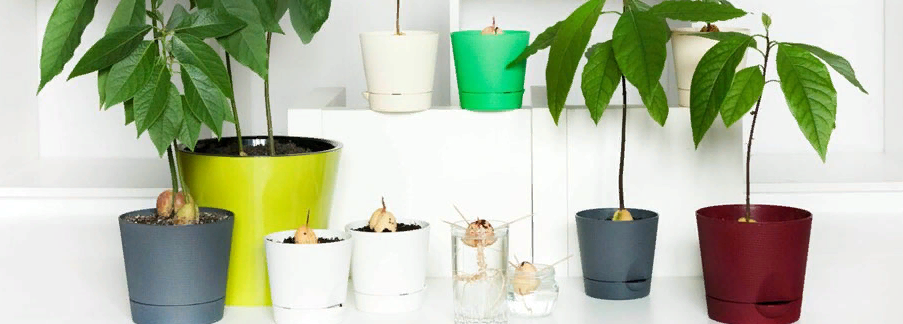 Но перед тем как начать процесс выращивания необходимо взвесить все за и против, обязательно учитывая особенности этого растения:Дерево обладает высоким ростом и широкой кроной. За первые 3 месяца авокадо вырастает на 50 см. Несмотря на то, что в стеснённых условиях его рост приостанавливается, все равно рано или поздно дерево будет упираться в потолок и займет довольно много места в квартире. Особенно этот момент нужно учесть владельцам небольших помещений.Плодоношение в домашних условиях считается редкостью. Чаще всего дерево выращивают в декоративных целях. Плоды, все же выращенные в домашних условиях, отличаются от природных более бедным вкусом.Считается, что листья авокадо выделяют эфирные масла, способные очищать и обеззараживать воздух вокруг себя. Но важно помнить, что в листьях содержится производная жирной кислоты – персим, которая обладает сильным токсическим действием. Не стоит выращивать авокадо в помещении, где есть маленькие дети и домашние животные.Поскольку авокадо плохо переносит черенкование, а прививка растения занятие хлопотное, то самый оптимальный способ выращивания авокадо – проращивание его из косточки.Способы проращивания косточкиСуществует 2 способа проращивания косточки. Оба не представляют сложности и не влияют на сроки появления всходов:Закрытый способКосточку помещают в горшок с заранее подготовленным грунтом тупым концом вниз.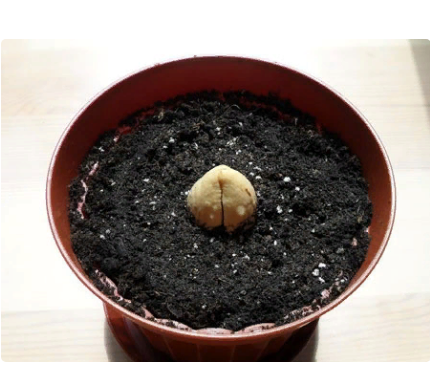 Острый конец косточки должен выступать наружу не менее чем на 2/3 своей высоты.Открытый способНа косточке аккуратно делают 3-4 отверстия острым предметом. Будущее авокадо закрепляют на спичках или зубочистках и помещают в стакан с водой. Опоры должны удерживать косточку таким образом, чтобы она оставалась на весу и была покрыта водой примерно наполовину.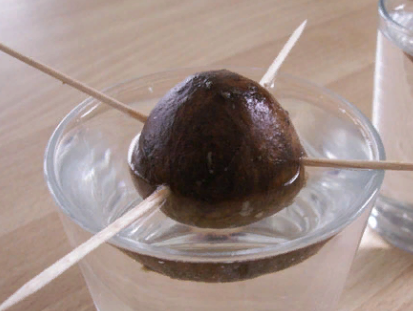 Что делать после того как косточка пророслаПосле того как росток вытянется на 3-4 см, а длина корня будет около 5 см можно заняться пересадкой саженца в горшок с грунтом.  Авокадо неприхотливое растение и может расти практически на любом грунте. Главное чтобы она была рыхлой и хорошо пропускала воду и воздух к корням.Можно использовать торфяной грунт или смесь грунта с песком, перлитом или кокосовым волокном. Чтобы корни не гнили на дно горшка укладывают дренажный слой из керамзита, гальки или пенопласта.  Толщина слоя − около 2 см.ПоливВесной и летом авокадо необходимо поливать обильно и часто не допуская пересыхания грунта. Осенью и в зимний период частота поливов сокращается до 1 раза в 2-3 дня. Важно так же избегать переувлажнения грунта. Для этого периодически контролируют уровень влажности земли на глубине 2-3 см.ПодкормкаВ косточке авокадо заложен большой запас питательных веществ. Поэтому молодые саженцы не нуждаются в дополнительном удобрении. Первую подкормку проводят не ранее чем через 4 месяца после пересадки на постоянное место.В качестве удобрения предпочтение лучше отдать жидким комплексам с повышенным содержанием азота и калия. Можно использовать готовые составы для цитрусовых.  Дерево возрастом от года и старше удобряют 4 раза в год. Наиболее предпочтительное время подкормки − весна и лето, зимой растение не удобряют.